BĚLOUŠEK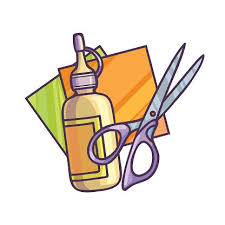 POZVÁNKA PRO VŠECHNY DĚTIMáte šikovné ručičky, přijďte vyrobit dárečky k MDŽ.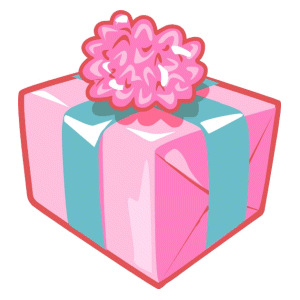 Kdy:	sobota 16.2.2019 v 16:00 hodinKde:	obecní úřad Bělušice - KNIHOVNAS sebou: nůžky